ОПРОСНЫЙ ЛИСТдля расчета шкафа управления тепловым пунктомЗаполненные опросные листы отправлять по адресу        mail@brant.ru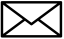 ОбъектОрганизацияИННРоль организации проектная   торговая   монтажная   заказчик   эксплуатация проектная   торговая   монтажная   заказчик   эксплуатация проектная   торговая   монтажная   заказчик   эксплуатацияКонтактное лицоТелефонE-mail Контур управления №1 Теплоснабжение зависимая схема Теплоснабжение зависимая схема ГВС параллельная схема ГВС параллельная схема Теплоснабжение независимая схема Теплоснабжение независимая схема ГВС двухступенчатая схема ГВС двухступенчатая схема Подпитка Подпитка Подкачивающие насосы Подкачивающие насосыДанные насосных агрегатовМарка (артикул)Марка (артикул)Количество насосовНапряжениеНапряжениеТок, А 0 шт      1 шт      2 шт      3 шт  220 В       380 В 220 В       380 ВРеле давления для защиты от сухого хода Общее на группу насосов   У каждого насоса Общее на группу насосов   У каждого насоса Общее на группу насосов   У каждого насосаРеле перепада давления Есть                          Нет Есть                          Нет Есть                          НетВнешняя тепловая защита двигателя насоса Есть                          Нет Есть                          Нет Есть                          НетВнешние преобразователи частоты в шкафу Есть                          Нет Есть                          Нет Есть                          НетСоленоидный клапан Есть                          Нет Есть                          Нет Есть                          Нет Контур управления №2 Теплоснабжение зависимая схема Теплоснабжение зависимая схема ГВС параллельная схема ГВС параллельная схема Теплоснабжение независимая схема Теплоснабжение независимая схема ГВС двухступенчатая схема ГВС двухступенчатая схема Подпитка Подпитка Подкачивающие насосы Подкачивающие насосыДанные насосных агрегатовМарка (артикул)Марка (артикул)Количество насосовНапряжениеНапряжениеТок, А 0 шт      1 шт      2 шт      3 шт  220 В       380 В 220 В       380 ВРеле давления для защиты от сухого хода Общее на группу насосов   У каждого насоса Общее на группу насосов   У каждого насоса Общее на группу насосов   У каждого насосаРеле перепада давления Есть                          Нет Есть                          Нет Есть                          НетВнешняя тепловая защита двигателя насоса Есть                          Нет Есть                          Нет Есть                          НетВнешние преобразователи частоты в шкафу Есть                          Нет Есть                          Нет Есть                          НетСоленоидный клапан Есть                          Нет Есть                          Нет Есть                          Нет Контур управления №3 Теплоснабжение зависимая схема Теплоснабжение зависимая схема ГВС параллельная схема ГВС параллельная схема Теплоснабжение независимая схема Теплоснабжение независимая схема ГВС двухступенчатая схема ГВС двухступенчатая схема Подпитка Подпитка Подкачивающие насосы Подкачивающие насосыДанные насосных агрегатовМарка (артикул)Марка (артикул)Количество насосовНапряжениеНапряжениеТок, А 0 шт      1 шт      2 шт      3 шт  220 В       380 В 220 В       380 ВРеле давления для защиты от сухого хода Общее на группу насосов   У каждого насоса Общее на группу насосов   У каждого насоса Общее на группу насосов   У каждого насосаРеле перепада давления Есть                          Нет Есть                          Нет Есть                          НетВнешняя тепловая защита двигателя насоса Есть                          Нет Есть                          Нет Есть                          НетВнешние преобразователи частоты в шкафу Есть                          Нет Есть                          Нет Есть                          НетСоленоидный клапан Есть                          Нет Есть                          Нет Есть                          Нет Контур управления №4 Теплоснабжение зависимая схема Теплоснабжение зависимая схема ГВС параллельная схема ГВС параллельная схема Теплоснабжение независимая схема Теплоснабжение независимая схема ГВС двухступенчатая схема ГВС двухступенчатая схема Подпитка Подпитка Подкачивающие насосы Подкачивающие насосыДанные насосных агрегатовМарка (артикул)Марка (артикул)Количество насосовНапряжениеНапряжениеТок, А 0 шт      1 шт      2 шт      3 шт  220 В       380 В 220 В       380 ВРеле давления для защиты от сухого хода Общее на группу насосов   У каждого насоса Общее на группу насосов   У каждого насоса Общее на группу насосов   У каждого насосаРеле перепада давления Есть                          Нет Есть                          Нет Есть                          НетВнешняя тепловая защита двигателя насоса Есть                          Нет Есть                          Нет Есть                          НетВнешние преобразователи частоты в шкафу Есть                          Нет Есть                          Нет Есть                          НетСоленоидный клапан Есть                          Нет Есть                          Нет Есть                          Нет Контур управления №5 Теплоснабжение зависимая схема Теплоснабжение зависимая схема ГВС параллельная схема ГВС параллельная схема Теплоснабжение независимая схема Теплоснабжение независимая схема ГВС двухступенчатая схема ГВС двухступенчатая схема Подпитка Подпитка Подкачивающие насосы Подкачивающие насосыДанные насосных агрегатовМарка (артикул)Марка (артикул)Количество насосовНапряжениеНапряжениеТок, А 0 шт      1 шт      2 шт      3 шт  220 В       380 В 220 В       380 ВРеле давления для защиты от сухого хода Общее на группу насосов   У каждого насоса Общее на группу насосов   У каждого насоса Общее на группу насосов   У каждого насосаРеле перепада давления Есть                          Нет Есть                          Нет Есть                          НетВнешняя тепловая защита двигателя насоса Есть                          Нет Есть                          Нет Есть                          НетВнешние преобразователи частоты в шкафу Есть                          Нет Есть                          Нет Есть                          НетСоленоидный клапан Есть                          Нет Есть                          Нет Есть                          Нет Контур управления №6 Теплоснабжение зависимая схема Теплоснабжение зависимая схема ГВС параллельная схема ГВС параллельная схема Теплоснабжение независимая схема Теплоснабжение независимая схема ГВС двухступенчатая схема ГВС двухступенчатая схема Подпитка Подпитка Подкачивающие насосы Подкачивающие насосыДанные насосных агрегатовМарка (артикул)Марка (артикул)Количество насосовНапряжениеНапряжениеТок, А 0 шт      1 шт      2 шт      3 шт  220 В       380 В 220 В       380 ВРеле давления для защиты от сухого хода Общее на группу насосов   У каждого насоса Общее на группу насосов   У каждого насоса Общее на группу насосов   У каждого насосаРеле перепада давления Есть                          Нет Есть                          Нет Есть                          НетВнешняя тепловая защита двигателя насоса Есть                          Нет Есть                          Нет Есть                          НетВнешние преобразователи частоты в шкафу Есть                          Нет Есть                          Нет Есть                          НетСоленоидный клапан Есть                          Нет Есть                          Нет Есть                          Нет Контур управления №7 Теплоснабжение зависимая схема Теплоснабжение зависимая схема ГВС параллельная схема ГВС параллельная схема Теплоснабжение независимая схема Теплоснабжение независимая схема ГВС двухступенчатая схема ГВС двухступенчатая схема Подпитка Подпитка Подкачивающие насосы Подкачивающие насосыДанные насосных агрегатовМарка (артикул)Марка (артикул)Количество насосовНапряжениеНапряжениеТок, А 0 шт      1 шт      2 шт      3 шт  220 В       380 В 220 В       380 ВРеле давления для защиты от сухого хода Общее на группу насосов   У каждого насоса Общее на группу насосов   У каждого насоса Общее на группу насосов   У каждого насосаРеле перепада давления Есть                          Нет Есть                          Нет Есть                          НетВнешняя тепловая защита двигателя насоса Есть                          Нет Есть                          Нет Есть                          НетВнешние преобразователи частоты в шкафу Есть                          Нет Есть                          Нет Есть                          НетСоленоидный клапан Есть                          Нет Есть                          Нет Есть                          Нет Контур управления №8 Теплоснабжение зависимая схема Теплоснабжение зависимая схема ГВС параллельная схема ГВС параллельная схема Теплоснабжение независимая схема Теплоснабжение независимая схема ГВС двухступенчатая схема ГВС двухступенчатая схема Подпитка Подпитка Подкачивающие насосы Подкачивающие насосыДанные насосных агрегатовМарка (артикул)Марка (артикул)Количество насосовНапряжениеНапряжениеТок, А 0 шт      1 шт      2 шт      3 шт  220 В       380 В 220 В       380 ВРеле давления для защиты от сухого хода Общее на группу насосов   У каждого насоса Общее на группу насосов   У каждого насоса Общее на группу насосов   У каждого насосаРеле перепада давления Есть                          Нет Есть                          Нет Есть                          НетВнешняя тепловая защита двигателя насоса Есть                          Нет Есть                          Нет Есть                          НетВнешние преобразователи частоты в шкафу Есть                          Нет Есть                          Нет Есть                          НетСоленоидный клапан Есть                          Нет Есть                          Нет Есть                          Нет Контур управления №9 Теплоснабжение зависимая схема Теплоснабжение зависимая схема ГВС параллельная схема ГВС параллельная схема Теплоснабжение независимая схема Теплоснабжение независимая схема ГВС двухступенчатая схема ГВС двухступенчатая схема Подпитка Подпитка Подкачивающие насосы Подкачивающие насосыДанные насосных агрегатовМарка (артикул)Марка (артикул)Количество насосовНапряжениеНапряжениеТок, А 0 шт      1 шт      2 шт      3 шт  220 В       380 В 220 В       380 ВРеле давления для защиты от сухого хода Общее на группу насосов   У каждого насоса Общее на группу насосов   У каждого насоса Общее на группу насосов   У каждого насосаРеле перепада давления Есть                          Нет Есть                          Нет Есть                          НетВнешняя тепловая защита двигателя насоса Есть                          Нет Есть                          Нет Есть                          НетВнешние преобразователи частоты в шкафу Есть                          Нет Есть                          Нет Есть                          НетСоленоидный клапан Есть                          Нет Есть                          Нет Есть                          НетПримечания:     